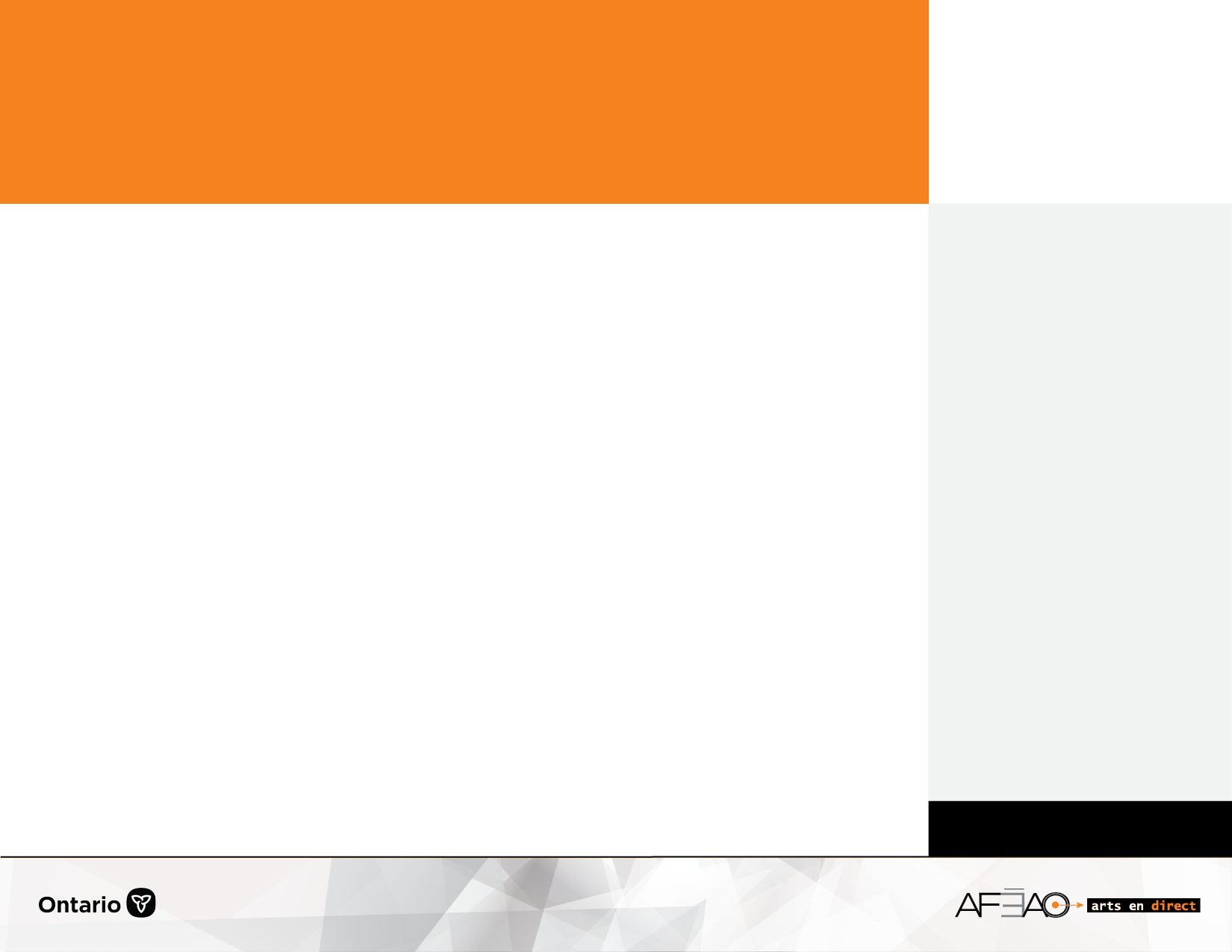 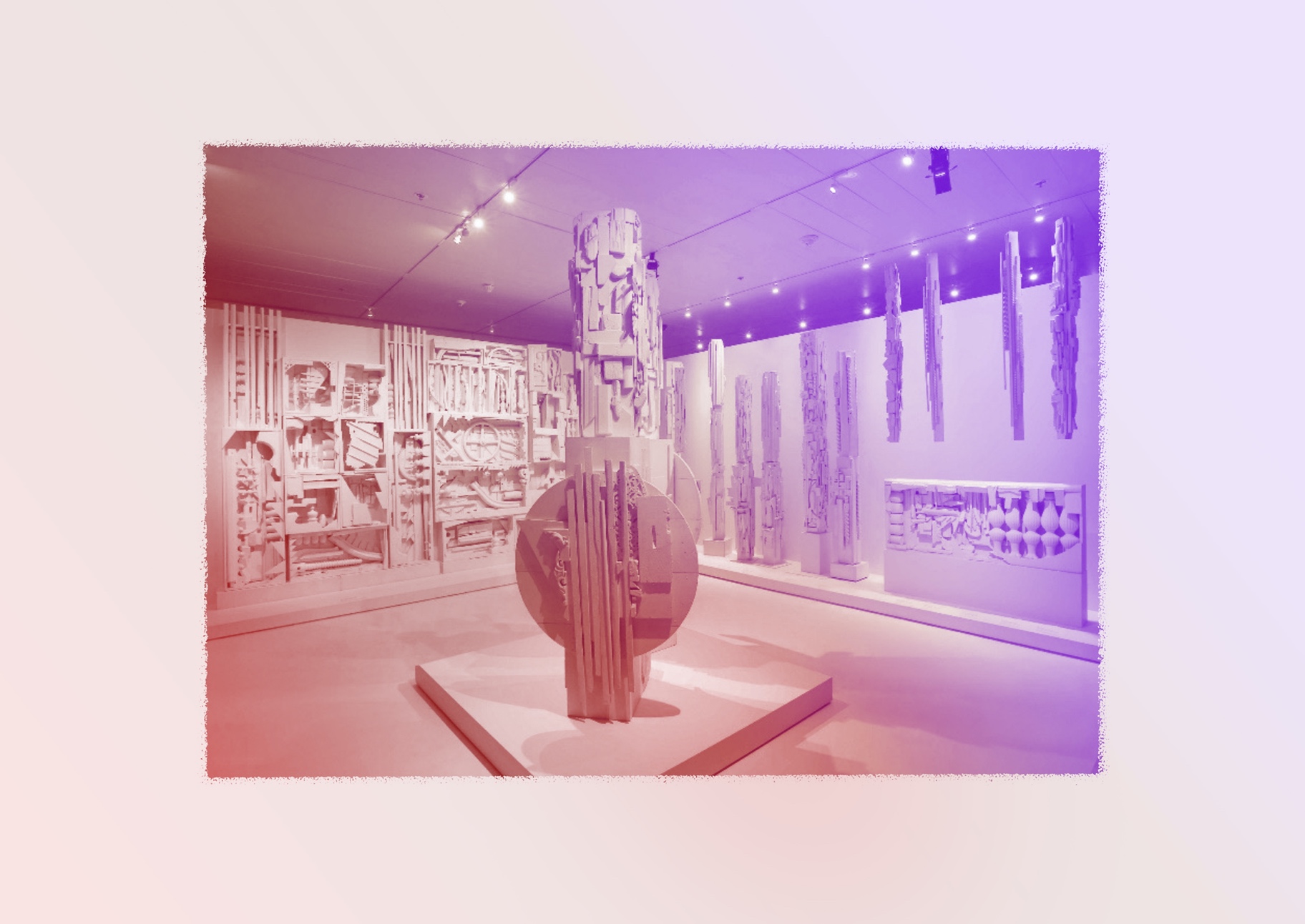 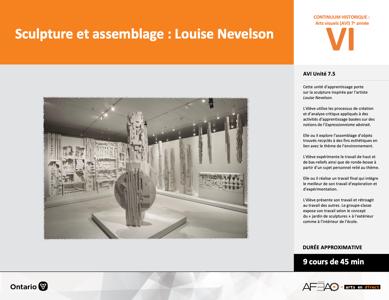 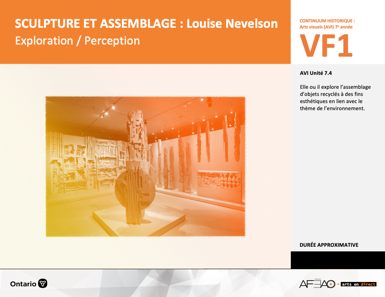 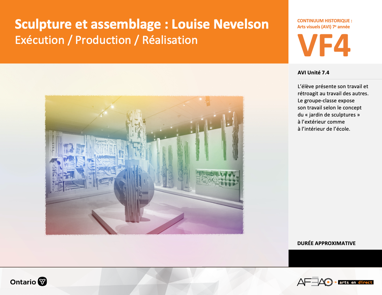 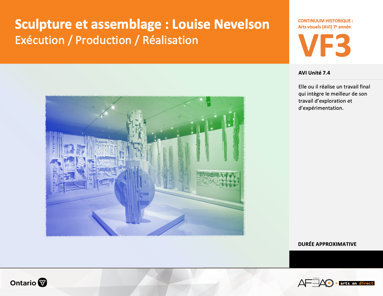 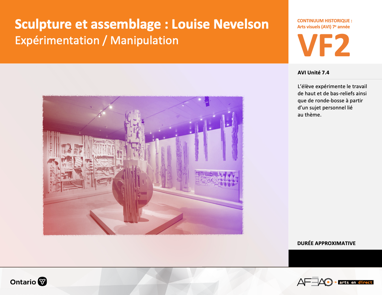 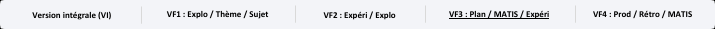 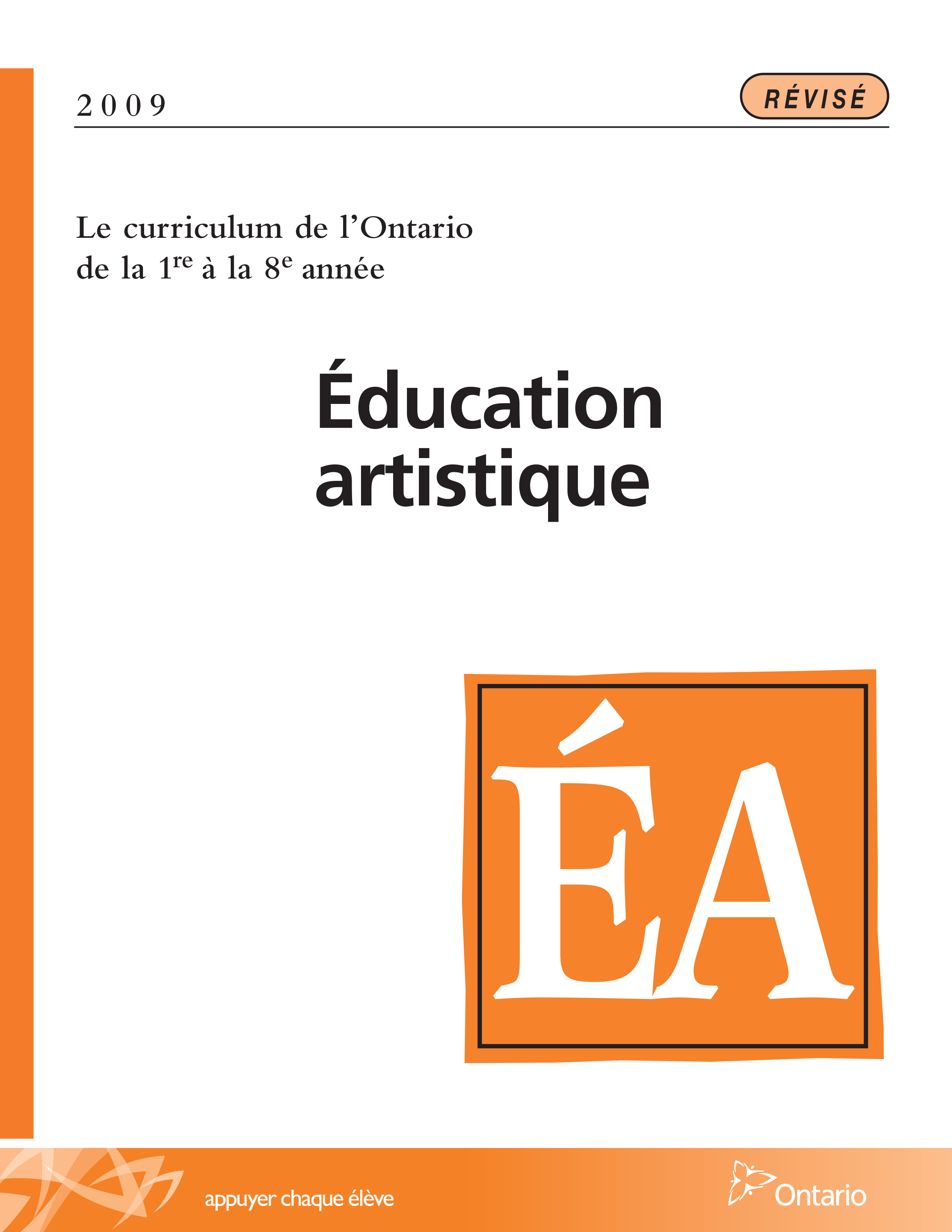 Table des matières Description Liste des attentes et contenusArt visuels - 7e annéeTableau des fondements théoriques à l’étudeArt visuels - 7e annéeDéroulementExpérimentation / Manipulation DescriptionCette unité d’apprentissage porte sur la sculpture inspirée par l’artiste Louise Nevelson. L’élève utilise les processus de création et d’analyse critique appliqués à des activités d’apprentissage basées sur des notions de l’Expressionnisme abstrait. Elle, il ou iel explore l’assemblage d’objets recyclés à des fins esthétiques en lien avec le thème de l’environnement. L’élève expérimente le travail de haut et de bas-reliefs ainsi 
que de ronde-bosse à partir d’un sujet personnel lié au thème. Elle, il ou iel réalise un travail final qui intègre le meilleur de son travail d’exploration 
et d’expérimentation. L’élève présente son travail et rétroagit au travail des autres. Le groupe-classe expose son travail selon le concept 
du « jardin de sculptures » à l’extérieur comme à l’intérieur de l’école.Description de chaque étape du déroulement VF (fragmentée) VF2 : Expérimentation / ManipulationL’élève expérimente le travail de haut et de bas-reliefs ainsi que de ronde-bosse à partir d’un sujet personnel lié au thème.Liste des attentes et contenus À la fin de la 7e année, l`élève doit pouvoir :ARTS VISUELSAttente :B1. produire diverses œuvres en deux ou trois dimensions en appliquant les fondements à l’étude et en suivant le processus de création artistique. B2. communiquer son analyse et son appréciation de diverses œuvres d’art en utilisant les termes justes et le processus d’analyse critique. B3. expliquer la dimension sociale et culturelle des arts visuels ainsi que les fondements à l’étude dans diverses œuvres d’art d’hier et d’aujourd’hui, provenant d’ici et d’ailleurs.CONTENUS D’APPRENTISSAGEPour satisfaire aux attentes, l’élève doit pouvoir :Production et expression B1.1 recourir au processus de création artistique pour réaliser diverses œuvres d’art. B1.2 créer des œuvres pour sensibiliser ses pairs à un message socioculturel. B1.3 élaborer des œuvres en utilisant une variété d’éléments clés, de principes esthétiques et de techniques pour créer une illusion optique.B1.4 utiliser des techniques complexes dans la création de ses propres œuvres Analyse et appréciationB2.1 recourir au processus d’analyse critique pour analyser et apprécier diverses œuvres d’art. B2.3 exprimer de différentes façons son appréciation d’œuvres d’arts visuels contemporaines.Connaissance et compréhensionB3.1 commenter l’utilisation de techniques et d’éléments clés créant des effets particuliers. B3.4 comparer divers indices socioculturels, y compris des référents culturels de la francophonie relevés dans les œuvres étudiées  Tableau des fondements théoriques à l’étudeDéroulementExpérimentation / ManipulationMatériel, outil, équipementN.B. : Quatre (4) cours d’au moins 45 minutes seront nécessaires pour enseigner et pratiquer les notions.*Vous êtes libres de modifier ces étapes et / ou de réduire les étapes comme bon vous semble, mais n’oubliez pas que vous ne pouvez pas évaluer l’élève 
de façon sommative si elle, il ou iel n’a pas eu la chance de se pratiquer et de choisir parmi ses essais celui qu’elle, il ou iel veut faire évaluer de façon sommative.Prévoyez utiliser : l’Annexe 1 intitulée : Thème : environnement - sujets personnels à exploiter (voir : SCULPASS_VF1_Annexe1);une imprimante à laquelle sera envoyé le travail des 3 compositions de l’élève;le lexique (voir : SCULPASS_VI_Lexique);l’Annexe 2 intitulée : Grille d’observation du travail des élèves (voir : SCULPASS_VF1_Annexe2).Prévoyez projeter des œuvres de Louise Nevelson qui présentent qui le haut et bas-relief, la ronde-bosse, l’installation selon une variété d’objet 
et matériaux recyclés voir entre autres : https://www.google.com/search?q=louise+nevelson+%C5%93uvres&client=firefox-b-e&ei=b9hJYtXCG8eqtQaFsqHIAQ&oq=Louise+Nevelson&gs_lcp=Cgdnd3Mtd2l6EAEYAjIHCAAQRxCwAzIHCAAQRxCwAzIHCAAQRxCwAzIHCAAQRxCwAzIHCAAQRxCwAzIHCAAQRxCwAzIHCAAQRxCwAzIHCAAQRxCwAzIHCAAQsAMQQzIMCC4QyAMQsAMQQxgBMgwILhDIAxCwAxBDGAEyDAguEMgDELADEEMYATIMCC4QyAMQsAMQQxgBMg8ILhDUAhDIAxCwAxBDGAEyDAguEMgDELADEEMYATIPCC4Q1AIQyAMQsAMQQxgBMg8ILhDUAhDIAxCwAxBDGAFKBAhBGABKBAhGGAFQAFgAYMAbaAFwAXgAgAEAiAEAkgEAmAEAyAERwAEB2gEGCAEQARgI&sclient=gws-wiz;Musée de Montréal https://www.mbam.qc.ca/fr/oeuvres/8242/;Fondation Louise Nevelson https://www.facebook.com/Louise-Nevelson-Foundation-204472139640590/;Œuvres https://www.google.com/search?source=univ&tbm=isch&q=fondation+Louise+Nevelson&client=firefox-b-e&fir=fOlTEKW2yCJDbM%252CjtSTs2BcSEc0fM%252C_%253BEOqukzDSaM_nZM%252Ck01a9eb7ihGkUM%252C_%253BvueENIrW2JxpmM%252Ck01a9eb7ihGkUM%252C_%253BOZQ7eiHyZERGWM%252CjtSTs2BcSEc0fM%252C_%253BMYyZMVIpmA9jmM%252CjtSTs2BcSEc0fM%252C_%253BOU7B2qO6uT7jEM%252ChPHzdyeGvZXslM%252C_%253BfpiEcYbAscDM6M%252CNkTAnQ7ZH73mvM%252C_%253B5W38z4DV_dVloM%252CoMBDyV7odFLIsM%252C_%253BJMaxHRWlSaPI3M%252C4A46VxaIo6ZudM%252C_%253BHNPzGbB3OjRkiM%252Ck01a9eb7ihGkUM%252C_&usg=AI4_-kQFm282fGxMGJlHw2lsE3-75k1Nig&sa=X&ved=2ahUKEwichevhtfj2AhWUPM0KHVYEB-wQjJkEegQILxAC&biw=1024&bih=424&dpr=1.25.Prévoyez distribuer :aux fins d’assemblage temporaires du travail d’expérimentation : des rouleaux de ruban-cache 1 rouleau par 2 élèves, 4 rouleaux la ficelle 
mince et épaisse pour l’ensemble du groupe-classe, ciseau pour chaque élève;des feuilles format « lettre », « légal » et « tabloïde » pour tous les élèves (voir Travail d’expérimentation 1, 2, 3);étiquettes cartonnées format approximatif de 4 x 6 cm., perforée à une extrémité (une étiquette par élève);le dossier de documentation et les impressions des assemblages (voir Travail d’expérimentation 1, 2, 3) ;pinceaux, acrylique (3 couleurs primaires, blanc, noir), godets (contenants yogourt recyclés), palette (assiettes styromousse recyclées), 
essuie-tout et guenilles et papier journal pour protéger la surface des pupitres.Travail d’expérimentation 1 : Assemblage selon Louise NevelsonEnseignante / Enseignant Vérifiez que le devoir de la section 4 p. 1 a été complété (voir : SCULPASS_VF1_Annexe1) en notant l’Annexe 2 intitulée : Grille d’observation du travail des élèves (voir : SCULPASS_VF1_Annexe2).Présentez une série d’œuvre de l’artiste d’inspiration pour réviser les notions suivantes et faites repérer et décrire les aspects suivants de l’artiste 
et des œuvres d’inspiration :Recyclage d’objet et de matériaux;Haut et bas-reliefs, ronde-bosse;Travail de sculpture par assemblage (dans des boîtes) et selon le concept d’installation (organisation d’un espace entièrement à l’aide des assemblages);Problématique esthétique : exploitation des éléments clés et des principes esthétiques sans pour autant « représenter quelque chose » mais plutôt pour le plaisir visuel, par pure préoccupation esthétique, pour faire réfléchir (faire penser), rechercher un langage personnel;Travail réalisé surtout en monochrome blanc ou noir.Rappeler le thème de l’unité : l’environnement; reprécisez les moyens employés : recyclage, réutilisation, transformation inspirée des objets, matériaux 
et façons de faire de Louise Nevelson.Animez une discussion sur la facilité et les défis à surmonter dans la collecte d’objets et matériaux de l’élève et apportez des suggestions et/ou demandez au groupe-classe ses suggestions au besoin. Invitez l’élève à présenter 1 renseignement de sa section 4 pour générer des idées de sujets à développer en lien avec le thème.Invitez l’élève à prendre l’Annexe 1 intitulée : Thème : environnement - sujets personnels à exploiter (voir : SCULPASS_VF1_Annexe1) à la page 2. Invitez l’élève à remplir la 1ière ligne du tableau : Sujet 1, 2 et 3 spontanément. Expliquez que le reste du tableau sera à terminer en devoir à la suite de chacun de ses cours (Travail d’expérimentation 1, 2, 3). Expliquez que l’élève procède à son premier assemblage inspiré par les manières de faire de Louise Nevelson et à partir du thème de l’environnement : invitez l’élève à choisir le format de papier : lettre, légal, tabloïde;rendez accessible le matériel de base pour l’assemblage temporaire : ruban-cache, ficelle, ciseau;demandez à l’élève d’utiliser les objets et matériaux recyclé : voir sac de plastique à déchets;distribuez les étiquettes et demandez à l’élève d’inscrire son nom et de passer le tourniquet dans l’étiquette de sorte à pouvoir facilement identifier son sac au prochain cours.Précisez que l’élève dispose de 20 minutes pour réaliser ce travail d’expérimentation.Circulez et supervisez le travail à l’aide l’Annexe 2 intitulée : Grille d’observation du travail des élèves (voir : SCULPASS_VF1_Annexe2). Répondez 
aux questions au besoin.Au bout de 20 minutes, invitez l’élève à écrire au bas de la feuille, son nom et expérimentation1, à utiliser les technologies accessibles pour photographier son travail aux fins d’impression.Demandez à l’élève à démanteler son assemblage, de reprendre ses objets et matériaux recyclés ainsi que la ficelle si utilisée dans son sac étiqueté 
et à le remiser à l’endroit désigné.Recueillez le dossier de documentation et les matériaux et outils. Rappelez le devoir de l’Annexe 1 intitulée : Thème : environnement - sujets personnels 
à exploiter (voir : SCULPASS_VF1_Annexe1). Encouragez de continuer la collecte d’objets et matériaux à recycler, réutiliser, transformer pour le 2 travail d’expérimentation au prochain cours.Élève Met sur ton pupitre le devoir de la section 4 de l’Annexe 1 intitulée : Thème : environnement - sujets personnels à exploiter 
(voir : SCULPASS_VF1_Annexe1) aux fins de vérification par ton enseignant ou enseignante.Observe les œuvres d’inspiration pour te remémorer le travail de cette unité : technique (haut et bas-reliefs, ronde-bosse), thème de l’environnement, éléments clés et principes esthétiques, manière de réaliser le travail de sculpture (assemblage, installation).Donne un renseignement que tu as recueillis en faisant ton devoir (voir section 4 de l’Annexe 1) et commente le succès et les défis dans ta recherche d’objets et de matériaux à recycler.Choisis le format de papier sur lequel tu veux réaliser ton premier assemblage, utilise le matériel et les outils mis à ta disposition au besoin et vas chercher ton sac de plastique à déchets.Réalise ton assemblage dans les prochains 20 minutes.Écris ton nom et Expérimentation 1 au bas de ta feuille, photographie ton assemblage et envois la photo à l’imprimante de la classe.Démantèle ton assemblage, remise le tout dans ton sac, écris ton nom sur l’étiquette et enfile l’étiquette avec ton tourniquet pour ensuite fermer solidement ton sac que tu vas remiser à l’endroit indiqué.N’oublie pas ton devoir (voir 3 premières lignes de la page 2 pour chacun des 3 sujets). Poursuis ta collecte d’objets et de matériaux pour le travail 
du prochain cours.Expérimentation 2 : Mon assemblageEnseignante / Enseignant Vérifiez que le devoir des 3 premières lignes de la p. 2 a été complété (voir : SCULPASS_VF1_Annexe1) en notant l’Annexe 2 intitulée : 
Grille d’observation du travail des élèves (voir : SCULPASS_VF1_Annexe2).Distribuez le dossier de documentation et les photos de l’assemblage 1.Expliquez que l’élève réalise un 2e assemblage, mais cette fois-ci en tenant compte d’un des sujets qu’elle, il ou iel voudrait exprimer et notez à la p. 2 de l’Annexe 1 (voir : SCULPASS_VF1_Annexe1). Donnez quelques façons de faire dont pourrait se servir l’élève (p. ex., utiliser le contraste entre des objets en bonne condition et bien ordonnés en comparaison avec des objets brisés dispersés de façon désordonnée; juxtaposer deux versions d’une forêt coupée à blanc et verdoyante en assemblant des objets sous forme d’arbres; employer la technique du lavis coloré pour symboliser l’eau et superposer des couches de détritus).Mettez à la disposition de l’élève le matériel et les outils du premier assemblage et ajoutez des matériaux et outillage de peinture.Précisez que l’élève a 30 minutes pour réaliser son 2e assemblage : faites ….protéger la surface du pupitre avec du papier journal;choisir le format de papier sur lequel réaliser l’assemblage;écrire le nom et Expérimentation 2 au bas de la feuille;photographier l’assemblage et envoyer la photo à l’imprimante de la classe;démanteler l’assemblage et remiser les objets et matériaux dans le sac, fermer le sac avec le tourniquet-étiquette.Circulez et supervisez le travail et le nettoyage à l’aide l’Annexe 2 intitulée : Grille d’observation du travail des élèves (voir : SCULPASS_VF1_Annexe2). Encouragez, suggérez, répondez aux questions au besoin.Expliquez le devoir de la p. 2 pour le cours suivant : à partir de ses deux assemblages, l’élève…coche les cases selon les différents aspects dressés en liste;doit avoir coché toutes les cases au moins une fois selon l’ensemble des 3 assemblages réalisés durant le travail d’expérimentation;a expérimenté les éléments clés, principes esthétiques, techniques à l’étude;a travaillé avec un ensemble d’objets et matériaux pour exprimer des sujets de l’environnement qui lui sont personnels.Invitez l’élève à compléter sa collecte d’objets et de matériaux à recycler, réutiliser, transformer pour réaliser son 3e assemblage au prochain cours.Élève  Observe les assemblages photographiés du groupe-classe pour générer de nouvelles idées d’assemblage.Prépare ton espace de travail, sélectionne le papier sur lequel réaliser ton 2e assemblage ainsi que les matériaux et outils que tu veux utiliser.Pendant 30 minutes réalise un 2e assemblage selon les éléments clés, les principes esthétiques et techniques de sculpture qui pourraient le mieux exprimer le sujet que tu veux exprimer et à la lumière des exemples donnés par ton enseignant ou enseignante.Écris au bas de la feuille ton nom et Expérimentation 2, photographie ton assemblage aux fins d’impression.Démantèle ton assemblage, remise le tout dans ton sac et utilise ton étiquette-tourniquet pour fermer ton sac et le remiser.Nettoie ton lieu de travail et les outils. Remets le tout aux endroits désignés.Dépose dans ton dossier la photo de l’Expérimentation 1 et remet ton dossier à ton enseignant ou enseignante.Écoute les directives pour compléter la p. 2 de l’Annexe 1 en devoir. Termine ta collecte d’objets et de matériaux en prévision de ton 3e assemblage 
lors du prochain cours.Travail d’expérimentation 3 : Assemblage qui approfondit mon intention artistiqueEnseignante / EnseignantVérifiez que le devoir de la p. 2 de l’Annexe 1 a été complété selon l’assemblage 2 (voir : SCULPASS_VF1_Annexe1) en notant l’Annexe 2 intitulée : 
Grille d’observation du travail des élève (voir : SCULPASS_VF1_Annexe2)Distribuez les photos de l’assemblage 2 et invitez l’élève à former une équipe de trois. Expliquez que l’élève présente son assemblage et explique le sujet qu’elle, il ou iel a voulu exprimer ainsi que les façons de faire pour y arriver. Précisez que les membres de l’équipe émettent des commentaires proactifs 
à partir des photos des assemblages.Invitez l’élève à approfondir son intention artistique dans un 3e assemblage. Invitez l’élève à préparer son espace de travail et accordez de 30 à 40 minutes pour réaliser le 3e assemblage. Mettez à la disposition des élèves l’ensemble des matériaux et outils. Si l’élève a une demande spéciale et que vous avez ce qu’il faut, donnez-lui ce dont elle, il ou iel a besoin.Circulez et supervisez le travail et le nettoyage à l’aide l’Annexe 2 intitulée : Grille d’observation du travail des élèves (voir : SCULPASS_VF1_Annexe2). Questionnez l’élève sur son intention artistique, encouragez, suggérez, répondez aux questions au besoin.Invitez l’élève à écrire son nom et Expérimentation 3 au bas de la feuille, puis de procéder comme à l’habitude (photographier, imprimer, dossier 
de documentation, remiser).Expliquez que l’élève ajuste la p. 2 de l’Annexe 1 en devoir et à partir de son 3e assemblage. Rappelez le but des aspects à cocher qui se trouve 
sur cette page : que l’élève a eu l’occasion d’expérimenter tous les aspects qui se trouve sur cette page.Précisez que l’élève apporte au besoin des objets et matériaux en prévision de son travail final d’assemblage.Élève  Dépose ton devoir de la p. 2 de l’Annexe 1 sur ton pupitre. Récupère la photo de ton assemblage 2. Forme une équipe de trois et présente ton travail, le sujet et les moyens pour l’exprimer. 
Émets des commentaires proactifs sur les assemblages de ton équipe. Prépare ton espace de travail, chois les matériaux et les outils dont tu as besoin et s’il manque quelque chose dont tu as besoin, demande 
à ton enseignant ou enseignante de te le procurer.Procède comme d’habitude et n’oublie pas que si tu n’as pas expérimenté certains aspects de la p. 2 de l’Annexe 1, profite maintenant 
de l’occasion pour le faire : tu disposes de 30 à 40 minutes pour réaliser ton 3e assemblage selon un sujet de ton choix.Nettoie, remise et dépose dans ton dossier de documentation la photo de ton assemblage 2. Complète en devoir la p. 2 de l’Annexe 1 à partir de l’assemblage 3. Apporte au besoin d’autres objets et matériaux en prévision de ton travail d’assemblage final.DOCUMENTS D’ACCOMPAGNEMENTSCULPASS_VF1_Annexe1SCULPASS_VF1_Annexe2ART VISUELS 
FONDEMENTS À L’ÉTUDE 7E ANNÉEART VISUELS 
FONDEMENTS À L’ÉTUDE 7E ANNÉEART VISUELS 
FONDEMENTS À L’ÉTUDE 7E ANNÉEART VISUELS 
FONDEMENTS À L’ÉTUDE 7E ANNÉEART VISUELS 
FONDEMENTS À L’ÉTUDE 7E ANNÉEART VISUELS 
FONDEMENTS À L’ÉTUDE 7E ANNÉEART VISUELS 
FONDEMENTS À L’ÉTUDE 7E ANNÉEÉléments clésÉléments clésÉléments clésÉléments clésÉléments clésÉléments clésÉléments clésÉléments clésÉléments clésÉléments clésÉléments clésÉléments clésÉléments clésÉléments clésÉléments clésÉléments clésÉléments clésÉléments clésÉléments clésÉléments clésÉléments clésÉléments clésÉléments clésLigneLigneFormeFormeFormeCouleurCouleurCouleurCouleurCouleurCouleurCouleurTextureTextureTextureTextureEspaceEspaceEspaceEspaceEspaceEspaceEspace•••type
direction
qualité•••••géométrique
organique
composée (composite)
symétrique, asymétrique
volumegéométrique
organique
composée (composite)
symétrique, asymétrique
volume•
•
•
•
•
•primaire, secondaire
nuance
chaude, froide, neutre
monochrome complémentaire
roue (cercle) chromatique
analogueprimaire, secondaire
nuance
chaude, froide, neutre
monochrome complémentaire
roue (cercle) chromatique
analogueprimaire, secondaire
nuance
chaude, froide, neutre
monochrome complémentaire
roue (cercle) chromatique
analogueprimaire, secondaire
nuance
chaude, froide, neutre
monochrome complémentaire
roue (cercle) chromatique
analogueprimaire, secondaire
nuance
chaude, froide, neutre
monochrome complémentaire
roue (cercle) chromatique
analogueprimaire, secondaire
nuance
chaude, froide, neutre
monochrome complémentaire
roue (cercle) chromatique
analogue•
••
•qualité
luminositéqualité
luminosité•••••dimension
plan
perspective linéaire à un point de fuite
valeur
centre d’intérêtdimension
plan
perspective linéaire à un point de fuite
valeur
centre d’intérêtdimension
plan
perspective linéaire à un point de fuite
valeur
centre d’intérêtdimension
plan
perspective linéaire à un point de fuite
valeur
centre d’intérêtdimension
plan
perspective linéaire à un point de fuite
valeur
centre d’intérêtdimension
plan
perspective linéaire à un point de fuite
valeur
centre d’intérêtPrincipe esthétiquePrincipe esthétiquePrincipe esthétiquePrincipe esthétiquePrincipe esthétiqueForme de représentation et techniqueForme de représentation et techniqueForme de représentation et techniqueForme de représentation et techniqueForme de représentation et techniqueForme de représentation et techniqueForme de représentation et techniqueForme de représentation et techniqueForme de représentation et techniqueForme de représentation et techniqueForme de représentation et techniqueForme de représentation et techniqueForme de représentation et techniqueForme de représentation et techniqueForme de représentation et techniqueForme de représentation et techniqueForme de représentation et techniqueForme de représentation et technique•••••contraste
répétition
variété
équilibre
unitécontraste
répétition
variété
équilibre
unitécontraste
répétition
variété
équilibre
unitécontraste
répétition
variété
équilibre
unité•
•
•
•
••
dessin : dessin de contours
peinture : lavis, lavis avec sel, détrempe
impression : linogravure
collage : découpage
sculpture : pâte à modeler, mosaïque, neige (haut et bas-reliefs, ronde-bosse, juxtaposition, superposition) (assemblage, installation)
animation : argile, logiciel, ordinateurdessin : dessin de contours
peinture : lavis, lavis avec sel, détrempe
impression : linogravure
collage : découpage
sculpture : pâte à modeler, mosaïque, neige (haut et bas-reliefs, ronde-bosse, juxtaposition, superposition) (assemblage, installation)
animation : argile, logiciel, ordinateurdessin : dessin de contours
peinture : lavis, lavis avec sel, détrempe
impression : linogravure
collage : découpage
sculpture : pâte à modeler, mosaïque, neige (haut et bas-reliefs, ronde-bosse, juxtaposition, superposition) (assemblage, installation)
animation : argile, logiciel, ordinateurdessin : dessin de contours
peinture : lavis, lavis avec sel, détrempe
impression : linogravure
collage : découpage
sculpture : pâte à modeler, mosaïque, neige (haut et bas-reliefs, ronde-bosse, juxtaposition, superposition) (assemblage, installation)
animation : argile, logiciel, ordinateurdessin : dessin de contours
peinture : lavis, lavis avec sel, détrempe
impression : linogravure
collage : découpage
sculpture : pâte à modeler, mosaïque, neige (haut et bas-reliefs, ronde-bosse, juxtaposition, superposition) (assemblage, installation)
animation : argile, logiciel, ordinateurdessin : dessin de contours
peinture : lavis, lavis avec sel, détrempe
impression : linogravure
collage : découpage
sculpture : pâte à modeler, mosaïque, neige (haut et bas-reliefs, ronde-bosse, juxtaposition, superposition) (assemblage, installation)
animation : argile, logiciel, ordinateurdessin : dessin de contours
peinture : lavis, lavis avec sel, détrempe
impression : linogravure
collage : découpage
sculpture : pâte à modeler, mosaïque, neige (haut et bas-reliefs, ronde-bosse, juxtaposition, superposition) (assemblage, installation)
animation : argile, logiciel, ordinateurdessin : dessin de contours
peinture : lavis, lavis avec sel, détrempe
impression : linogravure
collage : découpage
sculpture : pâte à modeler, mosaïque, neige (haut et bas-reliefs, ronde-bosse, juxtaposition, superposition) (assemblage, installation)
animation : argile, logiciel, ordinateurdessin : dessin de contours
peinture : lavis, lavis avec sel, détrempe
impression : linogravure
collage : découpage
sculpture : pâte à modeler, mosaïque, neige (haut et bas-reliefs, ronde-bosse, juxtaposition, superposition) (assemblage, installation)
animation : argile, logiciel, ordinateurdessin : dessin de contours
peinture : lavis, lavis avec sel, détrempe
impression : linogravure
collage : découpage
sculpture : pâte à modeler, mosaïque, neige (haut et bas-reliefs, ronde-bosse, juxtaposition, superposition) (assemblage, installation)
animation : argile, logiciel, ordinateurdessin : dessin de contours
peinture : lavis, lavis avec sel, détrempe
impression : linogravure
collage : découpage
sculpture : pâte à modeler, mosaïque, neige (haut et bas-reliefs, ronde-bosse, juxtaposition, superposition) (assemblage, installation)
animation : argile, logiciel, ordinateurdessin : dessin de contours
peinture : lavis, lavis avec sel, détrempe
impression : linogravure
collage : découpage
sculpture : pâte à modeler, mosaïque, neige (haut et bas-reliefs, ronde-bosse, juxtaposition, superposition) (assemblage, installation)
animation : argile, logiciel, ordinateurdessin : dessin de contours
peinture : lavis, lavis avec sel, détrempe
impression : linogravure
collage : découpage
sculpture : pâte à modeler, mosaïque, neige (haut et bas-reliefs, ronde-bosse, juxtaposition, superposition) (assemblage, installation)
animation : argile, logiciel, ordinateurdessin : dessin de contours
peinture : lavis, lavis avec sel, détrempe
impression : linogravure
collage : découpage
sculpture : pâte à modeler, mosaïque, neige (haut et bas-reliefs, ronde-bosse, juxtaposition, superposition) (assemblage, installation)
animation : argile, logiciel, ordinateurdessin : dessin de contours
peinture : lavis, lavis avec sel, détrempe
impression : linogravure
collage : découpage
sculpture : pâte à modeler, mosaïque, neige (haut et bas-reliefs, ronde-bosse, juxtaposition, superposition) (assemblage, installation)
animation : argile, logiciel, ordinateurdessin : dessin de contours
peinture : lavis, lavis avec sel, détrempe
impression : linogravure
collage : découpage
sculpture : pâte à modeler, mosaïque, neige (haut et bas-reliefs, ronde-bosse, juxtaposition, superposition) (assemblage, installation)
animation : argile, logiciel, ordinateurdessin : dessin de contours
peinture : lavis, lavis avec sel, détrempe
impression : linogravure
collage : découpage
sculpture : pâte à modeler, mosaïque, neige (haut et bas-reliefs, ronde-bosse, juxtaposition, superposition) (assemblage, installation)
animation : argile, logiciel, ordinateur